Зарегистрировано в Минюсте России 7 июня 2017 г. N 46976МИНИСТЕРСТВО ЗДРАВООХРАНЕНИЯ РОССИЙСКОЙ ФЕДЕРАЦИИПРИКАЗот 11 мая 2017 г. N 212нОБ УТВЕРЖДЕНИИ ПОРЯДКАПРИЕМА НА ОБУЧЕНИЕ ПО ОБРАЗОВАТЕЛЬНЫМ ПРОГРАММАМ ВЫСШЕГООБРАЗОВАНИЯ - ПРОГРАММАМ ОРДИНАТУРЫВ соответствии с частью 12 статьи 82 Федерального закона от 29 декабря 2012 г. N 273-ФЗ "Об образовании в Российской Федерации" (Собрание законодательства Российской Федерации, 2012, N 53, ст. 7598; 2016, N 1, ст. 9) и подпунктом 5.2.117(1) Положения о Министерстве здравоохранения Российской Федерации, утвержденного постановлением Правительства Российской Федерации от 19 июня 2012 г. N 608 (Собрание законодательства Российской Федерации, 2012, N 26, ст. 3526; 2013, N 16, ст. 1970; N 20, ст. 2477; N 22, ст. 2812; N 33, ст. 4386; N 45, ст. 5822; 2014, N 12, ст. 1296; N 26, ст. 3577; N 30, ст. 4307; N 37, ст. 4969; 2015, N 2, ст. 491; N 12, ст. 1763; N 23, ст. 3333; 2016, N 2, ст. 325; N 9, ст. 1268; N 27, ст. 4497; N 34, ст. 5255; N 49, ст. 6922; 2017, N 7, ст. 1066), приказываю:1. Утвердить по согласованию с Министерством образования и науки Российской Федерации прилагаемый Порядок приема на обучение по образовательным программам высшего образования - программам ординатуры (далее - Порядок).2. Установить, что Порядок применяется при приеме на обучение по образовательным программам высшего образования - программам ординатуры начиная с 2017/18 учебного года.3. Признать утратившим силу приказ Министерства здравоохранения Российской Федерации от 6 сентября 2013 г. N 633н "Об утверждении Порядка приема граждан на обучение по программам ординатуры" (зарегистрирован Министерством юстиции Российской Федерации 14 мая 2014 г., регистрационный N 32255).Врио МинистраД.В.КОСТЕННИКОВУтвержденприказом Министерства здравоохраненияРоссийской Федерацииот 11 мая 2017 г. N 212нПОРЯДОКПРИЕМА НА ОБУЧЕНИЕ ПО ОБРАЗОВАТЕЛЬНЫМ ПРОГРАММАМ ВЫСШЕГООБРАЗОВАНИЯ - ПРОГРАММАМ ОРДИНАТУРЫI. Общие положения1. Настоящий Порядок приема на обучение по образовательным программам высшего образования - программам ординатуры (далее - Порядок) регламентирует прием граждан Российской Федерации, иностранных граждан и лиц без гражданства (далее - поступающие) на обучение в организации, осуществляющие образовательную деятельность, по образовательным программам высшего образования - программам ординатуры (далее соответственно - организации, программы ординатуры).Порядок и условия приема в федеральные государственные организации, осуществляющие образовательную деятельность и находящиеся в ведении федеральных государственных органов, указанных в части 1 статьи 81 Федерального закона от 29 декабря 2012 г. N 273-ФЗ "Об образовании в Российской Федерации" (далее - Федеральный закон N 273-ФЗ) <1>, устанавливаются указанными федеральными государственными органами.(абзац введен Приказом Минздрава России от 26.06.2019 N 459н)--------------------------------<1> Часть 1 пункта 10 статьи 81 Федерального закона от 29 декабря 2012 г. N 273-ФЗ "Об образовании в Российской Федерации" (Собрание законодательства Российской Федерации, 2012, N 53, ст. 7598; 2014, N 30, ст. 4263; 2016, N 27, ст. 4160, ст. 4238).(сноска введена Приказом Минздрава России от 26.06.2019 N 459н)2. Организация объявляет прием на обучение по программам ординатуры (далее - прием на обучение) при наличии лицензии на осуществление образовательной деятельности по соответствующим специальностям ординатуры (далее - специальности).3. Правила приема в конкретную организацию на обучение по программам ординатуры устанавливаются в части, не урегулированной законодательством об образовании, организацией самостоятельно <1.1>. Правила приема утверждаются локальным нормативным актом организации.(в ред. Приказа Минздрава России от 26.06.2019 N 459н)--------------------------------<1.1> Часть 9 статьи 55 Федерального закона N 273-ФЗ.(сноска в ред. Приказа Минздрава России от 26.06.2019 N 459н)4. К освоению программ ординатуры допускаются лица, имеющие высшее медицинское и (или) высшее фармацевтическое образование <2>. При приеме на обучение учитываются квалификационные требования к медицинским и фармацевтическим работникам <3>.--------------------------------<2> Часть 4 статьи 69 Федерального закона N 273-ФЗ.<3> Приказ Министерства здравоохранения Российской Федерации от 8 октября 2015 г. N 707н "Об утверждении Квалификационных требований к медицинским и фармацевтическим работникам с высшим образованием по направлению подготовки "Здравоохранение и медицинские науки" (зарегистрирован Министерством юстиции Российской Федерации 23 октября 2015 г., регистрационный N 39438) (далее - приказ Министерства здравоохранения Российской Федерации N 707н).5. Поступающий представляет документ об образовании и о квалификации, удостоверяющий образование соответствующего уровня (далее - документ установленного образца):документ об образовании и о квалификации образца, установленного федеральным органом исполнительной власти, осуществляющим функции по выработке государственной политики и нормативно-правовому регулированию в сфере образования, или федеральным органом исполнительной власти, осуществляющим функции по выработке государственной политики и нормативно-правовому регулированию в сфере здравоохранения <4>;--------------------------------<4> Часть 4 статьи 60 Федерального закона N 273-ФЗ.документ государственного образца об уровне образования и о квалификации, полученный до 1 января 2014 года;документ об образовании и о квалификации образца, установленного федеральным государственным бюджетным образовательным учреждением высшего профессионального образования "Московский государственный университет имени М.В. Ломоносова" и федеральным государственным бюджетным образовательным учреждением высшего профессионального образования "Санкт-Петербургский государственный университет", или документ об образовании и о квалификации образца, установленного по решению коллегиального органа управления образовательной организации, если указанный документ выдан лицу, успешно прошедшему государственную итоговую аттестацию <5>;--------------------------------<5> Часть 5 статьи 60 Федерального закона N 273-ФЗ, часть 5 статьи 4 Федерального закона от 10 ноября 2009 г. N 259-ФЗ "О Московском государственном университете имени М.В. Ломоносова и Санкт-Петербургском государственном университете" (Собрание законодательства Российской Федерации, 2009, N 46, ст. 5418; 2013, N 19, ст. 2311; N 27, ст. 3477; 2015, N 10, ст. 1422).документ (документы) иностранного государства об образовании и о квалификации, если указанное в нем образование признается в Российской Федерации на уровне соответствующего высшего медицинского и (или) высшего фармацевтического образования (далее - документ иностранного государства об образовании).6. Прием на обучение осуществляется в рамках контрольных цифр приема граждан на обучение за счет бюджетных ассигнований федерального бюджета, бюджетов субъектов Российской Федерации, местных бюджетов (далее соответственно - контрольные цифры, бюджетные ассигнования) и в рамках договоров об образовании, заключаемых при приеме на обучение за счет средств физических и (или) юридических лиц (далее - договоры об оказании платных образовательных услуг).Число обучающихся по программам ординатуры за счет бюджетных ассигнований определяется на основе контрольных цифр. Контрольные цифры распределяются по результатам публичного конкурса <6>.--------------------------------<6> Статья 100 Федерального закона N 273-ФЗ.В рамках контрольных цифр выделяется квота приема на целевое обучение (далее - целевая квота).(в ред. Приказа Минздрава России от 26.06.2019 N 459н)Число обучающихся по специальностям в рамках договоров об оказании платных образовательных услуг устанавливается учредителем организации с учетом требований к условиям реализации программ ординатуры, предусмотренных федеральными государственными образовательными стандартами высшего образования, и потребности в медицинских и фармацевтических работниках, определяемой на основании предложений медицинских и фармацевтических организаций о заключении договоров об оказании платных образовательных услуг.Число иностранных граждан и лиц без гражданства, за исключением лиц, указанных в пунктах 63 и 66 Порядка, принимаемых на обучение в рамках договоров об оказании платных образовательных услуг, устанавливается нормативным локальным актом организации.(абзац введен Приказом Минздрава России от 17.04.2018 N 170н)7. Организация осуществляет прием по следующим условиям поступления на обучение (далее - условия поступления) с проведением отдельного конкурса по каждой совокупности этих условий:раздельно по программам ординатуры в зависимости от специальности;раздельно в рамках контрольных цифр и по договорам об оказании платных образовательных услуг;раздельно на места в пределах целевой квоты и на места в рамках контрольных цифр за вычетом целевой квоты (далее - основные места в рамках контрольных цифр);раздельно на места для приема граждан Российской Федерации, лиц, указанных в пунктах 63 и 66 Порядка, и иных иностранных граждан, лиц без гражданства.(абзац введен Приказом Минздрава России от 17.04.2018 N 170н)8. Прием на обучение осуществляется по заявлению о приеме, которое подается поступающим с приложением необходимых документов (далее соответственно - заявление, документы; вместе - документы, необходимые для поступления).Поступающий может предоставить доверенному лицу полномочия на осуществление действий, в отношении которых Порядком установлено, что они выполняются поступающим, и которые не требуют личного присутствия поступающего (в том числе представлять в организацию документы, необходимые для поступления, отзывать указанные документы). Доверенное лицо осуществляет указанные действия при предъявлении выданной поступающим и оформленной в порядке, установленном законодательством Российской Федерации, доверенности на осуществление соответствующих действий.При посещении организации и (или) очном взаимодействии с должностными лицами организации поступающий (доверенное лицо) предъявляет оригинал документа, удостоверяющего личность.9. Организационное обеспечение проведения приема на обучение осуществляется приемной комиссией, создаваемой организацией. Председателем приемной комиссии является руководитель организации. Председатель приемной комиссии назначает ответственного секретаря приемной комиссии, который организует работу приемной комиссии, а также личный прием поступающих, их законных представителей, доверенных лиц.Для проведения вступительных испытаний организация создает в определяемом ею порядке экзаменационную и апелляционную комиссии.Полномочия и порядок деятельности приемной комиссии определяются положением о ней, утверждаемым организацией.Полномочия и порядок деятельности экзаменационной и апелляционной комиссий определяются положениями о них, утверждаемыми председателем приемной комиссии.В состав приемной комиссии, экзаменационной и апелляционной комиссий могут быть включены представители органов государственной власти Российской Федерации, медицинских организаций, профессиональных некоммерческих организаций, научно-педагогические работники других организаций.II. Информирование о приеме на обучение10. Организация обязана ознакомить поступающего и (или) его законного представителя со своим уставом, лицензией на осуществление образовательной деятельности, свидетельством о государственной аккредитации, образовательными программами и другими документами, регламентирующими организацию и осуществление образовательной деятельности по программам ординатуры, права и обязанности обучающихся <7>, а также предоставить информацию о проводимом конкурсе и об итогах его проведения, в том числе на официальном сайте организации в информационно-телекоммуникационной сети "Интернет" (далее - официальный сайт).--------------------------------<7> Часть 2 статьи 55 Федерального закона N 273-ФЗ.11. Приемная комиссия на официальном сайте и на своем информационном стенде до начала приема документов размещает следующую информацию:11.1. Не позднее 1 апреля, а при информировании о приеме на обучение на 2017/18 учебный год - не позднее 30 июня 2017 года:правила приема, утвержденные организацией;информация о сроках начала и завершения приема документов, необходимых для поступления, сроках проведения вступительного испытания;условия поступления, указанные в пункте 7 Порядка;количество мест для приема на обучение в рамках контрольных цифр (без выделения целевой квоты);программа вступительного испытания;информация о возможности подачи документов, необходимых для поступления, в электронной форме;правила подачи и рассмотрения апелляций по результатам вступительного испытания;образец договора об оказании платных образовательных услуг;информация о местах приема документов, необходимых для поступления;информация о почтовых адресах для направления документов, необходимых для поступления, об адресах электронной почты для направления документов, необходимых для поступления, в электронной форме (если такая возможность предусмотрена правилами приема, утвержденными организацией);информация о наличии общежития(ий).11.2. Не позднее 1 июня, а при информировании о приеме на обучение на 2017/18 учебный год - не позднее 30 июня 2017 года:количество мест для приема на обучение по различным условиям поступления (в рамках контрольных цифр - с выделением целевой квоты);информация о сроках зачисления (о сроках размещения списков поступающих на официальном сайте и на информационном стенде, завершения приема оригинала документа установленного образца или согласия на зачисление в соответствии с пунктом 51 Порядка (далее - завершение приема документа установленного образца), издания приказа (приказов) о зачислении);информация о количестве мест в общежитиях для иногородних поступающих;расписание проведения вступительного испытания с указанием мест проведения.12. Приемная комиссия обеспечивает функционирование специальных телефонных линий и раздела официального сайта для ответов на обращения, связанные с приемом на обучение.13. Начиная со дня начала приема документов, необходимых для поступления, на официальном сайте и на информационном стенде размещается и ежедневно обновляется информация о количестве поданных заявлений о приеме и списки лиц, подавших документы, необходимые для поступления, на места в пределах целевой квоты, на основные места в рамках контрольных цифр, на места по договорам об оказании платных образовательных услуг. При этом указываются сведения о приеме или об отказе в приеме документов (с указанием причин отказа).III. Прием от поступающих документов, необходимыхдля поступления14. Поступающий вправе подать заявление (заявления) о приеме одновременно не более чем в 3 организации. В каждой из указанных организаций поступающий вправе участвовать в конкурсе не более чем по 2 специальностям.Поступающий вправе одновременно поступать в организацию по различным условиям поступления, указанным в пункте 7 Порядка. При одновременном поступлении в организацию по различным условиям поступления поступающий подает одно заявление о приеме либо несколько заявлений о приеме в соответствии с правилами приема, утвержденными организацией.При этом поступающий проходит вступительное испытание однократно в одной из указанных в абзаце первом настоящего пункта организаций или представляет заявление, указанное в абзаце десятом пункта 22 Порядка, с указанием одного из результатов, предусмотренных подпунктом "а" или подпунктом "б" пункта 33.2 Порядка, во все организации, в которые подает заявление о приеме.(п. 14 в ред. Приказа Минздрава России от 17.04.2018 N 170н)15. Прием от поступающих документов, необходимых для поступления, начинается не ранее 1 июля соответствующего года включительно и продолжается не менее 30 рабочих дней.(в ред. Приказа Минздрава России от 17.04.2018 N 170н)Организация по согласованию с учредителем вправе продлить сроки приема от поступающих документов, необходимых для поступления, не более чем на 10 рабочих дней, а также установить иные сроки приема документов для лиц, завершивших обучение по программам специалитета или программам магистратуры по очно-заочной форме обучения. В случае установления иных сроков приема документов организация обеспечивает полное соблюдение требований Порядка.16. Документы, необходимые для поступления, представляются (направляются) в организацию одним из следующих способов:представляются поступающим или доверенным лицом;направляются через операторов почтовой связи общего пользования либо в электронной форме (если такая возможность предусмотрена в организации).17. В случае если документы, необходимые для поступления, представляются в организацию поступающим или доверенным лицом, поступающему или доверенному лицу выдается расписка в приеме документов.18. В случае направления документов, необходимых для поступления, через операторов почтовой связи общего пользования или в электронной форме указанные документы принимаются, если они поступили в организацию не позднее срока завершения приема документов, установленного правилами приема, утвержденными организацией самостоятельно.19. В заявлении о приеме на обучение поступающий указывает следующие сведения:фамилия, имя, отчество (при наличии);дата рождения;сведения о гражданстве (отсутствии гражданства);реквизиты документа, удостоверяющего личность (в том числе указание, когда и кем выдан документ);сведения о документе установленного образца;сведения о свидетельстве об аккредитации специалиста или выписке из итогового протокола заседания аккредитационной комиссии о признании поступающего прошедшим аккредитацию специалиста (для лиц, завершивших освоение программ высшего медицинского и (или) высшего фармацевтического образования в соответствии с федеральными государственными образовательными стандартами высшего образования) <8>;--------------------------------<8> Приказ Министерства здравоохранения Российской Федерации от 2 июня 2016 г. N 334н "Об утверждении Положения об аккредитации специалистов" (зарегистрирован Министерством юстиции Российской Федерации 16 июня 2016 г., регистрационный N 42550) с изменениями, внесенными приказом Министерства здравоохранения Российской Федерации от 20 декабря 2016 г. N 974н (зарегистрирован Министерством юстиции Российской Федерации 12 января 2017 г., регистрационный N 45180) (далее - приказ Министерства здравоохранения Российской Федерации N 334н).сведения о сертификате специалиста (при наличии) <9>;--------------------------------<9> Приказ Министерства здравоохранения Российской Федерации от 29 ноября 2012 г. N 982н "Об утверждении условий и порядка выдачи сертификата специалиста медицинским и фармацевтическим работникам, формы и технических требований сертификата специалиста" (зарегистрирован Министерством юстиции Российской Федерации 29 марта 2013 г., регистрационный N 27918) с изменениями, внесенными приказами Министерства здравоохранения Российской Федерации от 31 июля 2013 г. N 515н (зарегистрирован Министерством юстиции Российской Федерации 30 августа 2013 г., регистрационный N 29853), от 23 октября 2014 г. N 658н (зарегистрирован Министерством юстиции Российской Федерации 17 ноября 2014 г., регистрационный N 34729), от 10 февраля 2016 г. N 82н (зарегистрирован Министерством юстиции Российской Федерации 11 марта 2016 г., регистрационный N 41389).условия поступления, указанные в пункте 7 Порядка, по которым поступающий намерен поступать на обучение, с указанием приоритетности зачисления по различным условиям поступления;сведения о наличии или отсутствии у поступающего индивидуальных достижений, предусмотренных пунктом 46 Порядка (при наличии индивидуальных достижений - с указанием сведений о них);сведения о наличии или отсутствии у поступающего потребности в предоставлении места для проживания в общежитии в период обучения;почтовый адрес и (или) адрес электронной почты (по желанию поступающего);способ возврата документов, поданных поступающим для поступления на обучение (в случае непоступления на обучение и в иных случаях, установленных Порядком);сведения о страховом свидетельстве обязательного пенсионного страхования, предусмотренном статьей 7 Федерального закона от 1 апреля 1996 г. N 27-ФЗ "Об индивидуальном (персонифицированном) учете в системе обязательного пенсионного страхования" (Собрание законодательства Российской Федерации, 1996, N 14, ст. 1410; 2001, N 44, ст. 4149; 2003, N 1, ст. 13; 2011, N 49, ст. 7061; 2013, N 14, ст. 1668; 2017, N 1, ст. 12) (для граждан Российской Федерации и лиц, указанных в пунктах 63 и 66 Порядка).(абзац введен Приказом Минздрава России от 17.04.2018 N 170н)20. В заявлении о приеме фиксируются следующие факты:ознакомление поступающего (в том числе через информационные системы общего пользования):с копией лицензии на осуществление образовательной деятельности (с приложением),с копией свидетельства о государственной аккредитации (с приложением) или с информацией об отсутствии указанного свидетельства,с датой (датами) завершения приема документа установленного образца,с правилами приема, утвержденными организацией, в том числе с правилами подачи апелляции по результатам вступительного испытания;согласие поступающего на обработку его персональных данных;ознакомление поступающего с информацией о необходимости указания в заявлении о приеме достоверных сведений и представления подлинных документов;при поступлении на обучение на места в рамках контрольных цифр - отсутствие у поступающего диплома об окончании ординатуры или диплома об окончании интернатуры (если поступающий подает заявление о приеме на обучение по той же специальности, которая указана в дипломе об окончании интернатуры, или получение специальности, указанной поступающим в заявлении о приеме, возможно путем обучения по дополнительной профессиональной программе профессиональной переподготовки <10>);--------------------------------<10> Приказ Министерства здравоохранения Российской Федерации N 707н.обязательство представить документ установленного образца не позднее дня завершения приема документа установленного образца (если поступающий не представил указанный документ при подаче заявления о приеме).21. Заявление о приеме и факты, указываемые в нем в соответствии с пунктом 20 Порядка, заверяются подписью поступающего (доверенного лица).22. При подаче заявления о приеме поступающий представляет:документ (документы), удостоверяющий личность, гражданство;документ установленного образца;свидетельство об аккредитации специалиста или выписку из итогового протокола заседания аккредитационной комиссии о признании поступающего прошедшим аккредитацию специалиста (для лиц, завершивших освоение программ высшего медицинского и (или) высшего фармацевтического образования в соответствии с федеральными государственными образовательными стандартами высшего образования);сертификат специалиста (при наличии);документы, подтверждающие индивидуальные достижения поступающего, предусмотренные пунктом 46 Порядка (при наличии);военный билет (при наличии);4 фотографии поступающего;сведения о страховом свидетельстве обязательного пенсионного страхования (для граждан Российской Федерации и лиц, указанных в пунктах 63 и 66 Порядка);(абзац введен Приказом Минздрава России от 17.04.2018 N 170н)заявление об учете в качестве результатов вступительного испытания результата, предусмотренного подпунктом "а" или подпунктом "б" пункта 33.2 Порядка, с указанием специальности, организации, в которой проводилось вступительное испытание (тестирование), и года прохождения (по желанию поступающего).(абзац введен Приказом Минздрава России от 17.04.2018 N 170н)23. Документ иностранного государства об образовании представляется со свидетельством о признании иностранного образования, за исключением следующих случаев, в которых представление указанного свидетельства не требуется:при представлении документа иностранного государства об образовании, которое соответствует части 3 статьи 107 Федерального закона N 273-ФЗ;при поступлении в образовательную организацию высшего образования, которая вправе самостоятельно осуществлять в установленном ею порядке признание иностранного образования и (или) иностранной квалификации, которые не соответствуют условиям, предусмотренным частью 3 статьи 107 Федерального закона N 273-ФЗ <11>;--------------------------------<11> Часть 11 статьи 107 Федерального закона N 273-ФЗ.при представлении документа об образовании, соответствующего требованиям статьи 6 Федерального закона от 5 мая 2014 г. N 84-ФЗ "Об особенностях правового регулирования отношений в сфере образования в связи с принятием в Российскую Федерацию Республики Крым и образованием в составе Российской Федерации новых субъектов - Республики Крым и города федерального значения Севастополя и о внесении изменений в Федеральный закон "Об образовании в Российской Федерации" <12> (далее - Федеральный закон N 84-ФЗ); при этом поступающий представляет документ (документы), подтверждающий, что поступающий относится к числу лиц, указанных в статье 6 Федерального закона N 84-ФЗ <13>.--------------------------------<12> Собрание законодательства Российской Федерации, 2014, N 19, ст. 2289; 2015, N 1, ст. 42; N 44, ст. 6048; 2016, N 27, ст. 4240, 4241.<13> Части 1 и 3 статьи 6 Федерального закона N 84-ФЗ.24. Поступающие могут представлять оригиналы или копии документов, подаваемых для поступления. Заверение копий указанных документов не требуется.Абзац утратил силу. - Приказ Минздрава России от 26.06.2019 N 459н.25. Заявление о приеме представляется на русском языке, документы, выполненные на иностранном языке, - с переводом на русский язык, заверенным в порядке, установленном законодательством Российской Федерации. Документы, полученные в иностранном государстве, представляются легализованными в порядке, установленном законодательством Российской Федерации, либо с проставлением апостиля (за исключением случаев, когда в соответствии с законодательством Российской Федерации и (или) международным договором легализация и проставление апостиля не требуются).26. При поступлении в организацию документов, необходимых для поступления, формируется личное дело поступающего, в котором хранятся указанные документы, а также оригиналы доверенностей, представленные в организацию доверенными лицами.27. Организация вправе осуществлять проверку достоверности сведений, указанных в заявлении о приеме, и подлинности поданных документов. При проведении указанной проверки организация вправе обращаться в соответствующие государственные информационные системы, государственные (муниципальные) органы и организации.28. В случае представления поступающим заявления, содержащего не все сведения, предусмотренные Порядком, а также в случае представления неполного комплекта документов и (или) несоответствия поданных документов требованиям, установленным Порядком, при нарушении поступающим требований, предусмотренных пунктом 14 Порядка, организация возвращает документы поступающему с указанием причины возврата.(в ред. Приказа Минздрава России от 17.04.2018 N 170н)29. Поступающий имеет право на любом этапе поступления на обучение отозвать документы, поданные для поступления на обучение, подав заявление об отзыве документов одним из способов, указанных в пункте 16 Порядка. Лица, отозвавшие документы, выбывают из конкурса. Организация возвращает документы указанным лицам.(в ред. Приказа Минздрава России от 17.04.2018 N 170н)При возврате поданных документов через операторов почтовой связи общего пользования документы возвращаются только в части оригиналов документов.(абзац введен Приказом Минздрава России от 17.04.2018 N 170н)IV. Вступительное испытание30. Вступительное испытание проводится в форме тестирования (далее - тестирование).31. Тестирование проводится с использованием тестовых заданий, комплектуемых автоматически путем случайной выборки 60 тестовых заданий из Единой базы оценочных средств, формируемой Министерством здравоохранения Российской Федерации.На решение тестовых заданий отводится 60 минут.32. Результат тестирования формируется автоматически с указанием процента правильных ответов от общего количества тестовых заданий.Результат тестирования в баллах (1 балл равен 1 проценту) отражается в протоколе заседания экзаменационной комиссии, подписываемом в день завершения тестирования.Минимальное количество баллов, подтверждающее успешное прохождение тестирования, составляет 70 баллов (далее - минимальное количество баллов).Абзац исключен. - Приказ Минздрава России от 17.04.2018 N 170н.33. При приеме на обучение на 2017/18 учебный год:в качестве результатов тестирования учитываются результаты тестирования, проводимого в рамках процедуры аккредитации специалиста, предусмотренной абзацем вторым пункта 4 Положения об аккредитации специалистов <14>. Учет результатов тестирования осуществляется в баллах в соответствии с пунктом 32 Порядка;--------------------------------<14> Утверждено приказом Министерства здравоохранения Российской Федерации N 334н.поступающие, не подлежащие аккредитации специалиста в 2017 году <15>, проходят тестирование, проводимое в рамках процедуры первичной аккредитации специалиста, без прохождения последующих этапов указанной аккредитации.--------------------------------<15> Приказ Министерства здравоохранения Российской Федерации от 25 февраля 2016 г. N 127н "Об утверждении сроков и этапов аккредитации специалистов, а также категорий лиц, имеющих медицинское, фармацевтическое или иное образование и подлежащих аккредитации специалистов" (зарегистрирован Министерством юстиции Российской Федерации 14 марта 2016 г., регистрационный N 41401).33.1. Тестирование организуется приемной комиссией организации, осуществляющей прием на обучение.В помещениях для проведения тестирования должна быть обеспечена техническая возможность записи видеоизображения и аудиосигнала, при этом качество видеозаписи и расположение технических средств записи видеоизображения и аудиосигнала должны обеспечивать возможность обзора всего помещения, а запись аудиосигнала должна содержать речь участников тестирования и лиц, привлекаемых к его проведению.(п. 33.1 введен Приказом Минздрава России от 17.04.2018 N 170н)33.2. По заявлению поступающего, указанному в абзаце десятом пункта 22 Порядка, в качестве результатов тестирования учитываются:а) результаты тестирования, пройденного в году, предшествующем году поступления;б) результаты тестирования, проводимого в рамках процедуры аккредитации специалиста, предусмотренной абзацем вторым пункта 4 Положения об аккредитации специалистов, пройденного в году, предшествующем году поступления, или в году поступления.Учет результатов тестирования, проводимого при аккредитации специалиста, осуществляется в баллах в соответствии с пунктом 32 Порядка.(п. 33.2 введен Приказом Минздрава России от 17.04.2018 N 170н)34. Поступающие, не явившиеся на тестирование по уважительной причине (болезнь или иные обстоятельства, подтвержденные документально), допускаются к тестированию в группах или индивидуально в период проведения тестирования.Поступающие, приступившие к тестированию, но не завершившие его по уважительной причине, отраженной в акте приемной комиссии, вправе пройти тестирование повторно.(абзац введен Приказом Минздрава России от 17.04.2018 N 170н)35. Во время проведения тестирования его участникам и лицам, привлекаемым к его проведению, запрещается иметь при себе и использовать средства связи.36. При нарушении поступающим во время проведения тестирования правил приема, утвержденных организацией, уполномоченные должностные лица организации вправе удалить его с места проведения вступительного испытания с составлением акта об удалении.37. Результаты тестирования объявляются на официальном сайте и на информационном стенде не позднее дня, следующего за днем проведения тестирования.(в ред. Приказа Минздрава России от 17.04.2018 N 170н)После объявления результатов тестирования поступающий (доверенное лицо) имеет право ознакомиться со своей работой (с работой поступающего) в день объявления результатов тестирования или в течение следующего рабочего дня.38. Поступающие, получившие на тестировании менее минимального количества баллов, не прошедшие вступительное испытание без уважительной причины (в том числе удаленные с места проведения вступительного испытания), выбывают из конкурса. Организация возвращает документы указанным лицам.V. Общие правила подачи и рассмотрения апелляций39. Поступающий (доверенное лицо) вправе подать в апелляционную комиссию апелляцию о нарушении, по мнению поступающего, установленного порядка проведения тестирования и (или) о несогласии с полученной оценкой результатов тестирования.40. Апелляция подается одним из способов, указанных в пункте 16 Порядка.41. В ходе рассмотрения апелляции проверяется соблюдение установленного порядка проведения тестирования и (или) правильность оценивания результатов тестирования.42. Апелляция подается в день объявления результатов тестирования или в течение следующего рабочего дня.Рассмотрение апелляций проводится не позднее следующего рабочего дня после дня подачи апелляции.43. Поступающий (доверенное лицо) имеет право присутствовать при рассмотрении апелляции.44. После рассмотрения апелляции выносится решение апелляционной комиссии об изменении оценки результатов тестирования или оставлении указанной оценки без изменения.Оформленное протоколом решение апелляционной комиссии доводится до сведения поступающего (доверенного лица) и хранится в личном деле поступающего. Факт ознакомления поступающего (доверенного лица) с решением апелляционной комиссии заверяется подписью поступающего (доверенного лица).VI. Учет индивидуальных достижений поступающих при приемена обучение45. Поступающие на обучение вправе представить сведения о своих индивидуальных достижениях.Баллы, начисленные за индивидуальные достижения, включаются в сумму конкурсных баллов.Поступающий представляет документы, подтверждающие получение индивидуальных достижений.46. Учет результатов индивидуальных достижений осуществляется посредством начисления баллов за индивидуальные достижения, исходя из следующих критериев:--------------------------------<1> Постановление Правительства Российской Федерации от 17 августа 2019 г. N 1067 "О единой информационной системе в сфере развития добровольчества (волонтерства)" (Собрание законодательства Российской Федерации, 2019, N 34, ст. 4899).Учет критериев индивидуальных достижений по каждому из подпунктов настоящего пункта осуществляется один раз с однократным начислением соответствующего ему количества баллов.(п. 46 в ред. Приказа Минздрава России от 21.11.2019 N 946н)VII. Формирование списков поступающих и зачислениена обучение47. В течение 10 рабочих дней с даты завершения тестирования организация формирует отдельный список поступающих по каждому конкурсу. В список поступающих не включаются лица, набравшие менее минимального количества баллов по результатам тестирования.48. Список поступающих ранжируется по следующим основаниям:по убыванию суммы конкурсных баллов;при равенстве суммы конкурсных баллов - по убыванию суммы конкурсных баллов, начисленных по результатам тестирования, а при равенстве суммы конкурсных баллов, начисленных по результатам тестирования, - в порядке, установленном правилами приема на обучение по программам ординатуры, утвержденными нормативным локальным актом организации.(в ред. Приказа Минздрава России от 17.04.2018 N 170н)Сумма конкурсных баллов исчисляется как сумма баллов за тестирование и индивидуальные достижения.49. В списках поступающих указываются следующие сведения по каждому поступающему:сумма конкурсных баллов;количество баллов за тестирование;количество баллов за индивидуальные достижения;наличие оригинала документа установленного образца (заявления о согласии на зачисление), представленного в соответствии с пунктом 51 Порядка.50. Списки поступающих размещаются на официальном сайте и на информационном стенде и обновляются ежедневно (не позднее начала рабочего дня) до издания соответствующих приказов о зачислении.51. Организация устанавливает день завершения приема документа установленного образца, не позднее которого поступающие представляют:для зачисления на места в рамках контрольных цифр - оригинал документа установленного образца;для зачисления на места по договорам об оказании платных образовательных услуг - оригинал документа установленного образца или заявление о согласии на зачисление с приложением заверенной копии указанного документа или копии указанного документа с предъявлением его оригинала для заверения копии приемной комиссией.В день завершения приема указанных документов они подаются в организацию не позднее 18 часов по местному времени.52. Зачислению подлежат поступающие, представившие оригинал документа установленного образца (заявление о согласии на зачисление) в соответствии с пунктом 51 Порядка. Зачисление проводится в соответствии с ранжированным списком до заполнения установленного количества мест.53. Незаполненные (освободившиеся до завершения зачисления) места в пределах целевой квоты добавляются к основным местам в рамках контрольных цифр по тем же условиям поступления.54. Зачисление на места по договорам об оказании платных образовательных услуг проводится после зачисления на места в рамках контрольных цифр либо вне зависимости от сроков зачисления на места в рамках контрольных цифр.55. Зачисление на обучение завершается до дня начала учебного года, установленного нормативным локальным актом организации в соответствии с пунктом 24 Порядка организации и осуществления образовательной деятельности по образовательным программам высшего образования - программам ординатуры, утвержденного приказом Министерства образования и науки Российской Федерации от 19 ноября 2013 г. N 1258 (зарегистрирован Министерством юстиции Российской Федерации 28 января 2014 г., регистрационный N 31136). Организация возвращает документы лицам, не зачисленным на обучение.(в ред. Приказа Минздрава России от 17.04.2018 N 170н)56. Приказы о зачислении на обучение размещаются в день их издания на официальном сайте и на информационном стенде и должны быть доступны пользователям официального сайта в течение 6 месяцев со дня их издания.VIII. Особенности организации приема на целевое обучение(в ред. Приказа Минздрава России от 26.06.2019 N 459н)57. Прием на целевое обучение в пределах целевой квоты осуществляется по конкурсу, проводимому в соответствии с Порядком.(п. 57 в ред. Приказа Минздрава России от 20.10.2020 N 1131н)--------------------------------<17> Сноска исключена. - Приказ Минздрава России от 20.10.2020 N 1131н58. Прием на целевое обучение проводится на основе договора о целевом обучении, заключенного между поступающим и органом или организацией, указанными в части 1 статьи 71.1 Федерального закона N 273-ФЗ (далее - заказчик целевого обучения), в соответствии с Положением о целевом обучении по образовательным программам среднего профессионального и высшего образования и типовой формой договора о целевом обучении по образовательной программе среднего профессионального или высшего образования, утвержденными постановлением Правительства Российской Федерации от 21 марта 2019 г. N 302 "О целевом обучении по образовательным программам среднего профессионального и высшего образования и признании утратившим силу постановления Правительства Российской Федерации от 27 ноября 2013 г. N 1076 <18>.(п. 58 в ред. Приказа Минздрава России от 26.06.2019 N 459н)--------------------------------<18> Собрание законодательства Российской Федерации, 2019, N 13, ст. 1415.(сноска в ред. Приказа Минздрава России от 26.06.2019 N 459н)59. При подаче заявления о приеме на целевое обучение поступающий представляет помимо документов, указанных в пункте 22 Порядка, копию договора о целевом обучении, заверенную заказчиком целевого обучения, или незаверенную копию указанного договора с предъявлением его оригинала.(п. 59 в ред. Приказа Минздрава России от 26.06.2019 N 459н)60. В списке поступающих на места в пределах целевой квоты указываются сведения о заказчиках целевого обучения.(п. 60 в ред. Приказа Минздрава России от 26.06.2019 N 459н)IX. Особенности проведения приема иностранных граждани лиц без гражданства61. Иностранные граждане имеют право на получение высшего образования по программам ординатуры за счет бюджетных ассигнований в соответствии с международными договорами Российской Федерации, федеральными законами или установленной Правительством Российской Федерации квотой на образование иностранных граждан в Российской Федерации (далее - квота на образование иностранных граждан), а также за счет средств физических лиц и юридических лиц в соответствии с договорами об оказании платных образовательных услуг <20>.--------------------------------<20> Часть 3 статьи 78 Федерального закона N 273-ФЗ.62. Прием на обучение в пределах квоты на образование иностранных граждан осуществляется в соответствии с направлениями федерального органа исполнительной власти, осуществляющего функции по выработке государственной политики и нормативно-правовому регулированию в сфере образования. Зачисление на обучение в пределах квоты на образование иностранных граждан осуществляется отдельным приказом (приказами) организации.63. Иностранные граждане и лица без гражданства, являющиеся соотечественниками, проживающими за рубежом, имеют право на получение высшего образования наравне с гражданами Российской Федерации при условии соблюдения ими требований, предусмотренных статьей 17 Федерального закона от 24 мая 1999 г. N 99-ФЗ "О государственной политике Российской Федерации в отношении соотечественников за рубежом" <21> (далее - Федеральный закон N 99-ФЗ).--------------------------------<21> Собрание законодательства Российской Федерации, 1999, N 22, ст. 2670; 2002, N 22, ст. 2031; 2004, N 35, ст. 3607; 2006, N 1, ст. 10; N 31, ст. 3420; 2008, N 30, ст. 3616; 2009, N 30, ст. 3740; 2010, N 30, ст. 4010; 2013, N 27, ст. 3477; N 30, ст. 4036.64. При подаче документов, необходимых для поступления, иностранный гражданин или лицо без гражданства указывает в заявлении о приеме реквизиты документа, удостоверяющего личность, либо документа, удостоверяющего личность иностранного гражданина в Российской Федерации или личность лица без гражданства в Российской Федерации в соответствии со статьей 10 Федерального закона от 25 июля 2002 г. N 115-ФЗ "О правовом положении иностранных граждан в Российской Федерации" <22> (далее - документ, удостоверяющий личность иностранного гражданина), и представляет в соответствии с подпунктом 1 пункта 22 Порядка оригинал или копию документа, удостоверяющего личность, гражданство, либо документа, удостоверяющего личность иностранного гражданина.--------------------------------<22> Собрание законодательства Российской Федерации, 2002, N 30, ст. 3032.65. Иностранный гражданин или лицо без гражданства, являющиеся соотечественниками, проживающими за рубежом, представляют помимо документов, указанных в пункте 22 Порядка, оригиналы или копии документов, предусмотренных пунктом 6 статьи 17 Федерального закона N 99-ФЗ.66. Иностранные граждане, которые поступают на обучение на основании международных договоров, представляют помимо документов, указанных в пункте 22 Порядка, документы, подтверждающие их отнесение к числу лиц, указанных в соответствующих международных договорах.67. Прием на обучение иностранных граждан и лиц без гражданства, за исключением лиц, указанных в пунктах 63 и 66 Порядка, осуществляется на конкурсной основе в соответствии с правилами приема в конкретную организацию, если иное не предусмотрено законодательством Российской Федерации.(п. 67 введен Приказом Минздрава России от 17.04.2018 N 170н)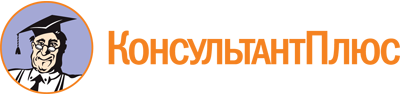 Приказ Минздрава России от 11.05.2017 N 212н
(ред. от 20.10.2020, с изм. от 28.04.2021)
"Об утверждении Порядка приема на обучение по образовательным программам высшего образования - программам ординатуры"
(Зарегистрировано в Минюсте России 07.06.2017 N 46976)Документ предоставлен КонсультантПлюс

www.consultant.ru

Дата сохранения: 13.07.2022
 Список изменяющих документов(в ред. Приказов Минздрава России от 17.04.2018 N 170н,от 26.06.2019 N 459н, от 21.11.2019 N 946н, от 20.10.2020 N 1131н,с изм., внесенными Приказами Минздрава России от 26.06.2020 N 636н,от 28.04.2021 N 413н)Список изменяющих документов(в ред. Приказов Минздрава России от 17.04.2018 N 170н,от 26.06.2019 N 459н, от 21.11.2019 N 946н, от 20.10.2020 N 1131н,с изм., внесенными Приказами Минздрава России от 26.06.2020 N 636н,от 28.04.2021 N 413н)КонсультантПлюс: примечание.С 01.04. 2019 вместо страхового свидетельства выдается документ, подтверждающий регистрацию в системе индивидуального (персонифицированного) учета. Ранее выданные свидетельства СНИЛС сохраняют свое действие и обмену не подлежат (ФЗ от 01.04.2019 N 48-ФЗ).КонсультантПлюс: примечание.О критериях начисления 2022 году баллов за индивидуальные достижения гражданам РФ, иностранным гражданам и лицам без гражданства см. Постановление Правительства РФ от 12.03.2022 N 353.а) стипендиаты Президента Российской Федерации, Правительства Российской Федерации (в случае назначения стипендии в период получения высшего медицинского или высшего фармацевтического образования)20 балловб) документ установленного образца с отличием55 балловв) наличие не менее одной статьи в профильном научном журнале, индексируемом в базе данных Scopus или базе данных Web of Science, автором которой является поступающий, либо в которой поступающий указан первым в коллективе соавторов или указан наряду с первым соавтором как внесший равный вклад в опубликованную статью20 балловг) общий стаж работы в должностях медицинских и (или) фармацевтических работников, подтвержденный в порядке, установленном трудовым законодательством Российской Федерации (если трудовая деятельность осуществлялась в период с зачисления на обучение по программам высшего медицинского или высшего фармацевтического образования):- от одного года на должностях медицинских и (или) фармацевтических работников со средним профессиональным образованием (не менее 0,5 ставки по основному месту работы либо при работе по совместительству)15 баллов- от одного года до двух лет на должностях медицинских и (или) фармацевтических работников с высшим образованием (1,0 ставка по основному месту работы)100 баллов- от двух лет и более на должностях медицинских и (или) фармацевтических работников с высшим образованием (1,0 ставка по основному месту работы)150 балловд) дополнительно к баллам, начисленным при наличии общего стажа работы на должностях медицинских и (или) фармацевтических работников с высшим образованием в медицинских и (или) фармацевтических организациях, расположенных в сельских населенных пунктах либо рабочих поселках25 баллове) дипломанты Всероссийской студенческой олимпиады "Я - профессионал"20 балловж) участие в добровольческой (волонтерской) деятельности в сфере охраны здоровья, в том числе с регистрацией в единой информационной системе в сфере развития добровольничества (волонтерства) <1>20 балловз) иные индивидуальные достижения, установленные правилами приема на обучение по программам ординатуры в конкретную организацию5 баллов